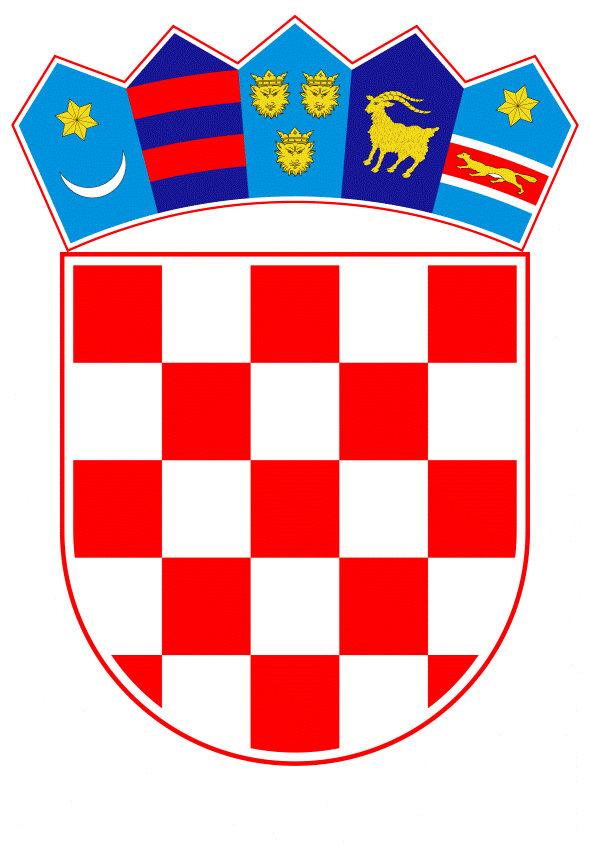 VLADA REPUBLIKE HRVATSKEZagreb, 31. kolovoza 2023.______________________________________________________________________________________________________________________________________________________________________________________________________________________________Banski dvori | Trg Sv. Marka 2 | 10000 Zagreb | tel. 01 4569 222 | vlada.gov.hrPRIJEDLOGVLADA REPUBLIKE HRVATSKENa temelju članka 31. stavka 2. Zakona o Vladi Republike Hrvatske („Narodne novine“, br.  150/11., 119/14., 93/16., 116/18. i 80/22.) i članka 48. stavka 2. Zakona o proračunu („Narodne novine“, broj 144/21.), a u vezi s člankom 32. stavkom 2. Statuta Hrvatskog zavoda za mirovinsko osiguranje („Narodne novine“, br. 28/14., 24/15., 73/19. i 147/20.) Vlada Republike Hrvatske je na sjednici održanoj ________________ donijela ODLUKU o davanju prethodne suglasnosti ravnatelju Hrvatskog zavoda za mirovinsko osiguranje za sklapanje ugovora o izvođenju radova na uređenju zajedničkih dijelova poslovne zgrade u ŠibenikuI.Daje se prethodna suglasnost ravnatelju Hrvatskog zavoda za mirovinsko osiguranje za sklapanje ugovora o izvođenju radova na uređenju zajedničkih dijelova poslovne zgrade te unutarnjih prostora poslovne zgrade Hrvatskog zavoda za mirovinsko osiguranje (u daljnjem tekstu: HZMO) i Hrvatskog zavoda za zdravstveno osiguranje (u daljnjem tekstu: HZZO) u Šibeniku, Ulica dr. fra J. Milete 12, s tvrtkom INOVATOR d.o.o., Ispod Vidilice 8, Šibenik, OIB 68707955163, u ukupnoj vrijednosti od 1.723.916,36 EUR, što uvećano za PDV iznosi ukupno 2.154.895,45 EUR, a sukladno Odluci Upravnog vijeća Hrvatskog zavoda za mirovinsko osiguranje (KLASA: 041-01/23-02/4, URBROJ: 341-99-01/01-23-9), od 4. travnja 2023.  II.Daje se suglasnost Ministarstvu rada, mirovinskoga sustava, obitelji i socijalne politike, Hrvatskom zavodu za mirovinsko osiguranje za preuzimanje obveza na teret sredstava državnog proračuna Republike Hrvatske u 2024. godini u iznosu od 898.730,22 EUR, odnosno ukupno 1.123.412,77 EUR.III.Plaćanja koja proizlaze iz obveza preuzetih u skladu s točkama I. i II. ove Odluke Ministarstvo rada mirovinskoga sustava, obitelji i socijalne politike, Hrvatski zavod za mirovinsko osiguranje obvezan je uključiti u svoj financijski plan u godini u kojoj obveze dospijevaju.IV.Ovom Odlukom stavlja se izvan snage Odluka o davanju prethodne suglasnosti ravnatelju Hrvatskog zavoda za mirovinsko osiguranje za sklapanje ugovora o izvođenju radova na uređenju zajedničkih dijelova poslovne zgrade u Šibeniku, KLASA: 022-03/21-04/392, URBROJ: 50301-05/14-21-2 od 17. studenoga 2021.V.Ova odluka stupa na snagu danom donošenja.KLASA:URBROJ:Zagreb, 	___________________      PREDSJEDNIK       mr. sc. Andrej PlenkovićO B R A Z L O Ž E NJ EPoslovna zgrada u Šibeniku u Ulici dr. fra J. Milete 12, u suvlasništvu je HZMO-a (48,66 %) i HZZO-a (51,34 %). Predmetnu poslovnu zgradu nužno je obnoviti i prilagoditi suvremenim potrebama za rad i prijam stranaka. Planiranim zahvatima obnovit će se vanjska ovojnica objekta, tj. izmijenit će se svi fasadni slojevi i krov, čime će se otkloniti posljedice postojećih oštećenja te će se osigurati znatna ušteda energenata. Također će se u potpunosti rekonstruirati, odnosno dograditi postojeći instalacijski sustavi prostora Područnog ureda HZMO-a u Šibeniku, izvršiti arhitektonske prilagodbe prostora, ugraditi dizalo do svih etaža, ukloniti arhitektonsko–urbanističke barijere te obnoviti svi završni slojevi interijera. Nakon obavljenih radova, cjelokupni prostori opremit će se novim namještajem i opremom.Radovi će se izvršiti prema Projektu obnove poslovnih prostora HZMO-a i rješavanja pristupačnosti u Šibeniku, koji je izradila Radionica arhitekture Franić d.o.o., ZOP: ši.HZMO.237,18 te prema Projektu sanacije i rekonstrukcije poslovne zgrade HZMO-a i HZZO-a, koji je izradila tvrtka MHM projektiranje i inženjering d.o.o., ZOP: 108-18-MHM. HZMO i HZZO kao investitori radova i usluga suglasni su da je HZMO nositelj prava i obveza u provedbi postupka nabave, kao i pri ugovaranju radova s odabranim ponuditeljem.U skladu s Ugovorom o sufinanciranju troškova ugradnje dizala i energetske obnove na zajedničkoj poslovnoj zgradi HZMO-a i HZZO-a u Šibeniku, Ulica dr. fra J. Milete 12 i Dodatkom Ugovora o sufinanciranju, radove na zajedničkim dijelovima objekta sufinancirat će oba suvlasnika, u skladu sa suvlasničkim omjerom vlasništva, a suvlasnici će svaki samostalno financirati radove za vlastite potrebe u svojem dijelu prostora. Sredstva za predmetnu nabavu osigurana su Financijskim planom HZMO-a za 2023. i projekcijama za 2024. i 2025., koji je sastavni dio Državnog proračuna Republike Hrvatske za 2023. i projekcija za 2024. i 2025. („Narodne novine“, broj 145/22.), na aktivnosti K688055 Dodatna ulaganja na građevinskim objektima, odjeljku 4511 Dodatna ulaganja na građevinskim objektima i Financijskim planom HZZO-a za 2023. godinu i projekcijama za 2024. i 2025. godinu, Program 6000 Obvezno zdravstveno osiguranje, ozljede na radu i profesionalne bolesti, na aktivnosti K600000 Rashodi za nabavu nefinancijske imovine, na poziciji 4511 - Dodatna ulaganja na građevinskim objektima.Radi refundacije troškova za izvedene radove koji pripadaju HZZO-u, HZMO će ispostaviti račune vodeći brigu o obračunu poreza na dodanu vrijednost u skladu s Pravilnikom o porezu na dodanu vrijednost („Narodne novine“, br. 79/13., 85/13., 160/13., 35/14., 157/14., 130/15., 1/17., 41/17., 128/17., 1/19., 1/20., 1/21., 73/21., 41/22., 133/22. i 43/23.). U skladu s Odlukom Vlade Republike Hrvatske o davanju prethodne suglasnosti ravnatelju Hrvatskog zavoda za mirovinsko osiguranje za sklapanje ugovora o izvođenju radova na uređenju zajedničkih dijelova poslovne zgrade u Šibeniku, KLASA: 022-03/21-04/392, URBROJ: 50301-05/14-21-2 od 17. studenoga 2021. HZMO je kao naručitelj radova 21. prosinca 2021. s društvom RELIANCE d.o.o. sklopio Ugovor o izvođenju radova s zajedničkih dijelova poslovne zgrade te unutarnjih prostora poslovne zgrade HZMO-a i HZZO-a u Šibeniku, Ulica dr. fra J. Milete 12, KLASA: 406-01/21-04/62, URBROJ: 341-99-01/8-21-15 (u daljnjem tekstu: Ugovor o izvođenju radova). U navedenom Ugovoru izvođač radova se obvezao kako će, na zahtjev naručitelja, pristupiti uvođenju u posao u roku od 15 dana od dana sklapanja Ugovora. Međutim, s obzirom na to da objekt na kojem su planirani radovi u trenutku sklapanja Ugovora nije bilo moguće isprazniti, HZMO je odmah po zaključenju Ugovora o izvođenju radova obavijestio Izvođača kako će se uvođenje u posao prolongirati dok se ne ispune svi preduvjeti za neometano izvođenje radova. Naime, HZMO je obveznik primjene Zakona o javnoj nabavi („Narodne novine“, broj 120/16)  te nabava svih radova i usluga vezanih uz investicije podliježu njegovim strogim procedurama i rokovima. U konkretnom slučaju, za uređenje zakupljenog prostora bilo je potrebno provesti postupak nabave projekta strukturnog kabliranja, po izradi projekta pristupilo se nabavi radova na uređenju i kabliranju prostora za privremeni smještaj te konačno nabavi usluge stručnog nadzora nad izvođenjem radova. Stoga, HZMO iz objektivnih razloga nije bio u mogućnosti  izvođača radova uvesti u posao u roku predviđenim Ugovorom o izvođenju radova te je izvođač zamoljen da razmotri mogućnost produženja roka do druge polovice listopada 2022.Društvo RELIANCE d.o.o. kao izvođač radova je, uslijed značajnog porasta cijena materijala, radova i usluga na globalnom tržištu, 15. rujna 2022. raskinulo Ugovor o izvođenju radova te je HZMO 27. prosinca 2022. ponovio postupak javne nabave jer, iako svjestan objektivnog povećanja cijena proizvoda i materijala, nije mogao pristati na povećanje ugovorene cijene radova skladu sa Zaključkom Vlade Republike Hrvatske o ublažavanju posljedica globalnog poremećaja na tržištima građevinskih materijala i proizvoda od 21. lipnja 2022. Postupak nabave izvođenja radova na uređenju zajedničkih dijelova poslovne zgrade te unutarnjih prostora poslovne zgrade HZMO-a i HZZO-a u Šibeniku HZMO je proveo na temelju Zakona o javnoj nabavi („Narodne novine“, br. 120/16. i 114/22., u daljnjem tekstu: ZJN 2016) kao otvoreni postupak javne nabave, u skladu s člankom 86. stavkom 1. i člankom 88., a u vezi s člankom 14. ZJN 2016. Nabava je planirana u Planu nabave HZMO-a za 2022. i njegovim izmjenama i dopunama te je procijenjena vrijednost nabave utvrđena u iznosu od 13.000.000,00 kuna bez PDV-a.U Zapisniku o javnom otvaranju ponuda od 24. veljače 2023. članovi Stručnog povjerenstva utvrdili su da su do isteka roka za dostavu ponuda pristigle 3 (tri) pravodobne ponude, i to ponuditelja RELIANCE d.o.o., Istarska 3, Split, OIB 55509707625, ponuditelja KREKIĆ AVANGARD d.o.o., Poslovna zona Lonići 6, Bibinje, OIB 90749374969, i ponuditelja INOVATOR d.o.o., Ispod Vidilice 8, Šibenik, OIB 68707955163.U Zapisniku o pregledu i ocjeni ponuda od 27. ožujka 2023. članovi Stručnog povjerenstva ocijenili su da su ponude ponuditelja RELIANCE d.o.o., Split, u iznosu od 2.305.918,77 EUR, odnosno 2.882.398,46 EUR s PDV-om, ponuditelja KREKIĆ AVANGARD d.o.o., Bibinje, u iznosu od 1.951.287,29 EUR, odnosno 2.439.109,11 EUR s PDV-om i ponuditelja INOVATOR d.o.o., Šibenik, u iznosu od 1.723.916,36 EUR, odnosno 2.154.895,45 EUR s PDV-om u potpunosti u skladu s uvjetima iz dokumentacije o nabavi i kao takve su valjane. Ponuda ponuditelja INOVATOR d.o.o., Šibenik, je prema kriterijima, u skladu sa ZJN 2016 i dokumentacijom o nabavi, ocijenjena kao ekonomski najpovoljnija ponuda, a u provedenom postupku nitko od ponuditelja nije uputio žalbu.Nadalje, prema odredbi članka 32. stavka 2. Statuta HZMO-a („Narodne novine“, br. 28/14., 24/15., 73/19. i 147/20.) ravnatelj HZMO-a ne može bez prethodne suglasnosti Upravnog vijeća i Vlade Republike Hrvatske poduzimati pravne poslove o stjecanju, opterećenju ili otuđenju druge imovine čija je vrijednost veća od 5.000.000,00 kuna, odnosno 663.614,04 EUR.Upravno vijeće HZMO-a je na sjednici održanoj 4. travnja 2023. Odlukom, KLASA: 041-01/23-02/4 URBROJ: 341-99-01/01-23-9, dalo prethodnu suglasnost ravnatelju HZMO-a za sklapanje ugovora o izvođenju radova na uređenju zajedničkih dijelova poslovne zgrade HZMO-a i HZZO-a te unutarnjih prostora poslovne zgrade HZMO-a u Šibeniku, Ulica dr. fra J. Milete 12, s tvrtkom INOVATOR d.o.o., Ispod Vidilice, Šibenik, OIB 68707955163, u ukupnoj vrijednosti od 1.723.916,36 EUR, odnosno ukupno 2.154.895,45 EUR uvećano za PDV. Ukupni troškovi koje će snositi HZMO iznose 1.198.306,95 EUR, što uvećano za PDV iznosi 1.497.883,69 EUR, pri čemu je predviđeno plaćanje u 2023. godini u iznosu od 374.470,92 EUR, a u 2024. godini  1.123.412,77 EUR. Troškovi HZZO-a predvođeni se u iznosu od 525.609,41 EUR, što uvećano za PDV iznosi 657.011,76 EUR. Upravno vijeće HZMO-a je na sjednici održanoj 12. srpnja 2023. Odlukom, KLASA: 041-01/23-02/7, URBROJ: 341-99-01/01-23-6, stavilo izvan snage Odluku o prethodnoj suglasnosti za sklapanje ugovora o izvođenju radova na uređenju zajedničkih dijelova poslovne zgrade te unutarnjih prostora poslovne zgrade HZMO-a i HZZO-a u Šibeniku, Ulica dr. fra J. Milete 12, s tvrtkom RELIANCE d.o.o. iz Splita.Člankom 48. stavkom 2. Zakona o proračunu propisano je da proračunski korisnici mogu preuzeti obveze po ugovoru koji zahtijeva plaćanje u sljedećim godinama na temelju odluke Vlade Republike Hrvatske koju predlaže nadležni ministar, uz suglasnost Ministarstva financija.Ovom Odlukom daje se suglasnost ravnatelju Hrvatskog zavoda za mirovinsko osiguranje za sklapanje ugovora o izvođenju radova na uređenju zajedničkih dijelova poslovne zgrade te unutarnjih prostora poslovne zgrade Hrvatskog zavoda za mirovinsko osiguranje i Hrvatskog zavoda za zdravstveno osiguranje u Šibeniku, Ulica dr. fra J. Milete 12, s tvrtkom INOVATOR d.o.o., Šibenik, kao i Ministarstvu rada, mirovinskoga sustava, obitelji i socijalne politike, Hrvatskom zavodu za mirovinsko osiguranje za preuzimanje obveza na teret sredstava državnog proračuna u 2024. godini u iznosu od 898.730,22 EUR, odnosno ukupno 1.123.412,77 EUR s PDV-om. Danom stupanja na snagu ove Odluke stavlja se van snage Odluka o davanju prethodne suglasnosti ravnatelju Hrvatskog zavoda za mirovinsko osiguranje za sklapanje ugovora o izvođenju radova na uređenju zajedničkih dijelova poslovne zgrade u Šibeniku, KLASA: 022-03/21-04/392, URBROJ: 50301-05/14-21-2 od 17. studenoga 2021.Slijedom navedenoga, predlaže se Vladi Republike Hrvatske donošenje ove Odluke.  Predlagatelj:Ministarstvo rada, mirovinskoga sustava, obitelji i socijalne politikePredmet:Prijedlog odluke o davanju prethodne suglasnosti ravnatelju Hrvatskog zavoda za mirovinsko osiguranje za sklapanje ugovora o izvođenju radova na uređenju zajedničkih dijelova poslovne zgrade u Šibeniku